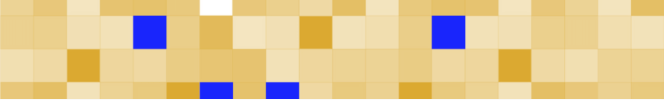 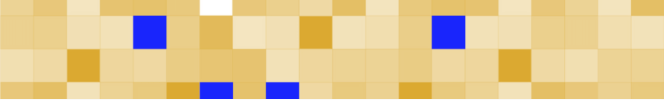 Il 11° esame di professione per massaggiatori medicali si svolgerà dal 05 ottobre al 09 ottobre 2020. IscrizioneAutoregistrazione elettronica tramite il sito web di OdAmm (www.oda-mm.ch).Clicca sul link: Registrazione per EP 11_2020Termine d’iscrizione 31 marzo 2020Date degli esami Riceverà le informazioni dettagliate insieme alla convocazione all’esame.Parte C: L’analisi del caso clinico dovrà essere trasmessa al segretariato d’esame entro il 31 luglio 2020 quale file PDF per via elettronica. Non è necessaria una copia cartacea.Tassa d’esame La tassa d’esame ammonta a CHF 3‘000.-. Al momento dell’iscrizione, di questo importo viene fatturata una tassa amministrativa di CHF 700.- che dev’essere pagata al più tardi entro il 31 marzo 2020. Una conferma sarà inviata dopo il pagamento. In caso di mancato pagamento entro la data stabilita, il dossier non viene esaminato e il candidato non può pertanto essere ammesso. Dopo la comunicazione dell’ammissione, la tassa ancora da pagare ammonta a CHF 2‘300.-.Ammissione all’esame di professione per massaggiatori medicali con APFÈ ammesso all’esame solo chi soddisfa le condizioni di ammissione conformemente al regolamento dell’esame di professione del 19 giugno 2009 per massaggiatori medicali nonché i requisiti menzionati nelle direttive del mese di maggio 2019. Ricordiamo che sono ammessi unicamente i candidati che presentano un dossier completo (l’eccezione è rappresentata dall’inoltro della convalida dei moduli 7 e 8, che deve avvenire entro il 05.09.2020). In caso di non superamento delle convalide dei moduli 7 e 8  la tassa amministrativa di 700.—sarà restituita. I dossier incompleti sono restituiti al mittente, mentre la tassa amministrativa di CHF 700.- viene trattenuta. Ottenimento retroattivo del titolo federale dopo il 31.12.2014I massaggiatori medicali con certificato CRS che non hanno avuto la possibilità di richiedere l’ottenimento retroattivo del titolo federale entro il termine fissato (31.12.2014 come da punto 9.1 Regolamento d’esame), a partire dal 2017 possono ottenere l’attestato professionale federale sostenendo e superando l’intera parte C dell’esame di professione per massaggiatori medicali (analisi del caso clinico ed esame orale). Le rispettive disposizioni sono descritte nel Regolamento d’esame e nelle Direttive inerenti allo stesso. La tassa per lo svolgimento della parte d’esame C ammonta a CHF 1'500.-.Compensazione degli svantaggi legati all’handicap nello svolgimento dell’esame di professioneLa domanda riguardante la compensazione degli svantaggi legati all’handicap nello svolgimento dell’esame di professione, è da presentare insieme all’iscrizione all’esame di professione per massaggiatori medicali.Cerimonia di consegnaLa cerimonia di consegna dell’attestato professionale federale di massaggiatore medicale avrà luogo il5 febbraio 2021.ScadenzeLa decisione in merito all’ammissione all’esame di professione sarà presa al più tardi tre mesi prima dell’inizio dell’esame (art. 3.34 Regolamento d’esame).La convocazione all’esame sarà inviata almeno 6 settimane prima dell’inizio dell’esame (art. 4.13 Regolamento d’esame).